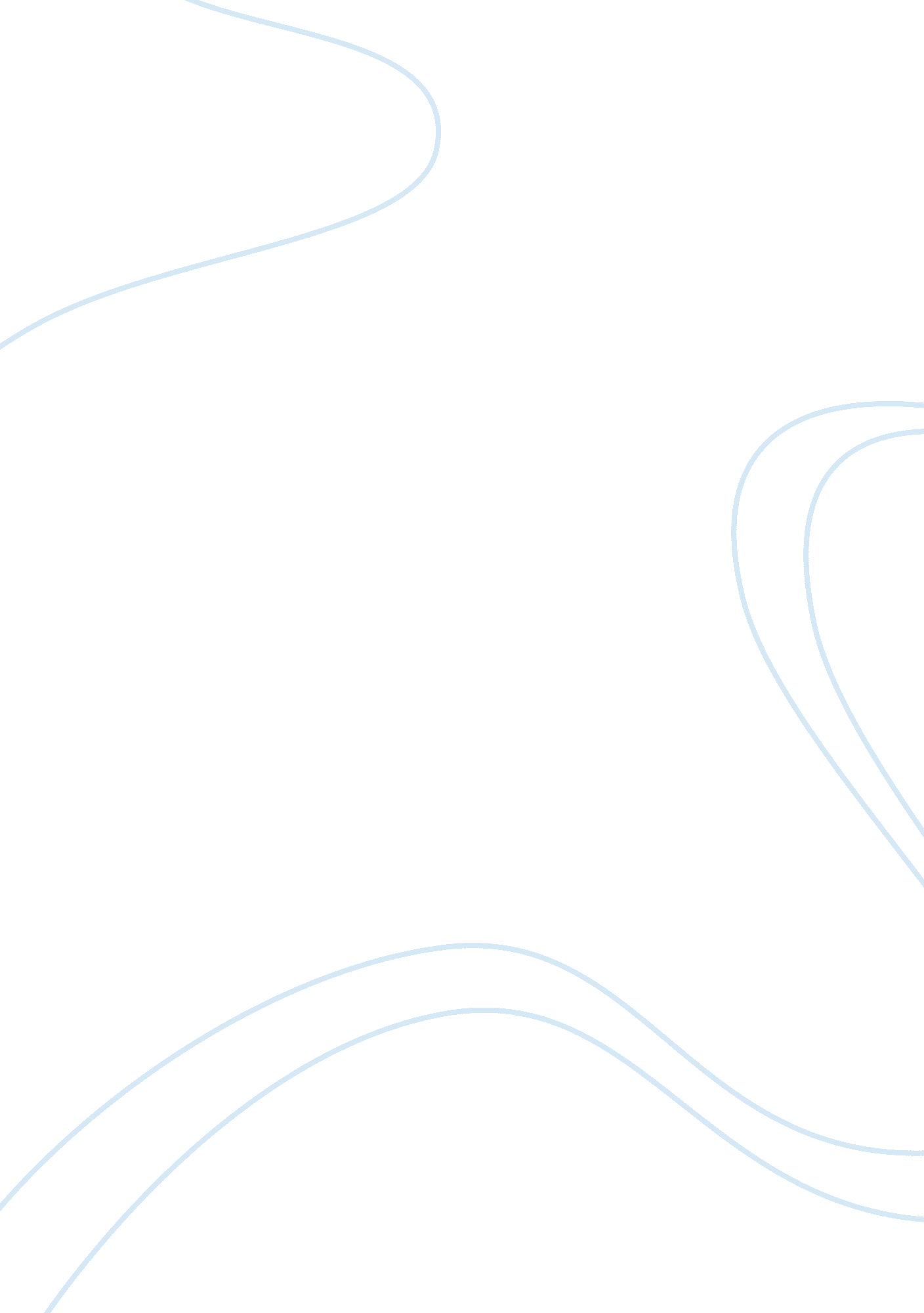 Did god create the world or was it created by chance?Religion, God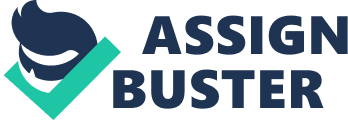 Many atheists argue that religious believers have blind faith , but does it not take blind faith to believe that DNA and cells were created by chance. The DNA is too complicated to have just been created by chance. Think of the dictionary, if I told someone that I thought the dictionary was created by chance over billions of years ago you would think I was insane. Remember the second law of Thermodynamics- High Complexity equals low Entropy and Low Complexity equals high entropy. This means the more complex something is the more organised it will be. So in the beginning there was low complexity so must have meant high entropy or chaos, well then how was the earth created with such low complexity and such little apparent chaos. Also how does a DNA get created by chance if it comes from nothing. Years ago microscopes were useless and when you looked at a cell you would just see a blob. It could be easy to think that this blob came by accident. Which leads me to my second point how can something be created from nothing. In the beginning there was nothing and now according to many scientists there is everything. By everything I mean the earth and the universe. In living cells the catalysts are enzymes. In the 1980s there was another kind of enzyme found, this was the RNA molecule. The RNA molecule (which is also a carrier of genetic information and a catalyst) or ribozyme sped up the making of the basic DNA and protein. But even including this assuming a ribosome is 300 nucleotides long and every nucleotide has 4 types of different nucleotides on it the calculation would 4^300 which is a number far too great to have taken even 13 billion years to do let alone 4. 54 billion years. Other people besides creationist do not believe the Big Bang. Some people who want to deny God might say the ‘ Intelligent Design Theory’ which states cells need a designer they are far too complex to have happened randomly. Think of it this way ‘ Darwin’s Black Box’ which is a microscopic machine which was created to move the little flagellum a little bit took many years to create and was very complex it should be even harder to make everything else in the bacterium and to say it was created by chance would be preposterous. Opponents to Intelligent Theory Design hypothesise that there is a cluster of universes; more than our own observable universe. If our universe were one instance in a population of failed universes, then the fact that ours is fine-tuned for life would not be surprising. If this was true though and there were an infinite amount of universes then that means anything is possible. For example in one universe there could be an actual Easter Bunny living with an actual Father Christmas. So if this multiverse theory were to be true and there were many other parallel universes then that would leave an even bigger problem. Where are they? How do we know we are the ‘ perfect’ planet. If this universe is fine-tuned and that is the reason why we are 19. 6 million kilometres from the sun or why gravity is not a little bit greater so the stars don’t become red-dwarfs. If they were red-dwarfs they would have been too cold to support life-bearing planets. All the rest of the planets are unfit for human life and this shows how unique the earth is whichI believemust have taken a creator. Time is the creator of all things Well this is how it works we think to ourselves nothing is impossible, so the impossible become probable. The probable then becomes certain and the certain becomes reality. Spontaneous Generation is the theory that life came from inorganic materials but was proven wrong by Louis Pasteur. He wrote that you would need a parent cell to create another cell, it cannot just be formed just like that. Anyone who does believe in spontaneous generation have been deluded by their own poorly conducted experiments. Atheist prefer to hear that life came from inorganic substances instead of a creator or miracle. This makes sense because atheists believe that the universe just ‘ popped’ into existence. One minute nothing, next minute everything. The earth also had to have been find tuned from the moments of its inception for it to be able to sustain life. And nothing was living in the beginning so there couldn’t have been any parent cell. This is thought of as Abiogenesis which the process by which living organisms are created from non-living things. This is obviously not true because there are no living things on earth that have come from non-living things. Why doessciencenot know where the birds and butterflies migrate to? Why is we need maps and aids to help us fly our planes? How come a butterfly can fly to someplace it wants to get without any aid? Insects are very far down the evolutionary time scales. How does the most highly evolved life forms not have the capabilities of a simple butterfly. There are many things in nature we cannot replicate or improve upon. Things in nature are said to be the product of chance and time. Well what is time? How much does it weigh? What does it consist of? Time is not a thing. Time is a non-being. So you can add time to help you figure out the Big Bang Theory but in the end what existed first , time or matter? Can time exist without matter? Things in nature are just too beautiful to be the outcome of a giant, random, nonsensical implosion. So according to atheists, if we leave chance and time to do its work on our computers , will they just become the most high-flying, amazing piece of kits ever? NO, of course not. Birds can do all sorts of things, fly upside down, land on a thin piece of wire. Why can’t an aeroplane manoeuvre as well as a bird. If the bird just came by chance surely we could come with something much better than that. In 1953 Stanley Miller passed a spark through a chosen mixture of gases. What he found changed science forever. The gasses formed amino-acids. Amino acids which are the main ingredients in proteins. Proteins are what make up most of our body. In truth amino acids do link up together to form proteins but that is like saying bricks will come together to form a house . You would be missing important parts of the house like a door and a bathroom. This is the same for proteins , they are far too complex to have been created just using amino acids. Some people also believe that there was a special protein which assembled itself by chance in a prebioticenvironment. Prebiotic is the general term to refer to chemicals that induce the growth or activity of micro-organisms. Double Thinkers are also another sort of theory. It is the belief that God helped start evolution and the world. To Double Think actually means the acceptance of contrary opinions or beliefs at the same time, especially as a result of political indoctrination. In conclusion everything can’t start from one point of inception full of nothing. The Multiverse Theory is too extreme and crazy. To say that there are billions of other universes where something impossible in this universe is possible in another , is too farcical to even consider. If we still believe in the Big Bang Theory then why is it still a theory and where does all the starting matter come from? ‘ Our minds work in real time, which begins at the Big Bang and will end, if there is a Big Crunch - which seems unlikely, now, from the latest data showing accelerating expansion. Consciousness would come to an end at a singularity. ’-Stephen Hawking. 